 18.12.2018										   №    1382В соответствии с постановлением Администрации Колпашевского района от 28.08.2012 № 846 «Об утверждении Порядка разработки, утверждения, реализации и мониторинга реализации ведомственных целевых программ муниципального образования «Колпашевский район», в целях обеспечения экологической безопасности окружающей среды и населения при обращении с отходами производства и потребленияПОСТАНОВЛЯЮ:	1. Утвердить ведомственную целевую программу «Охрана окружающей среды при обращении с отходами производства и потребления, повышение уровня благоустройства территорий Колпашевского района» на 2019 год согласно приложению.	2. Опубликовать настоящее постановление в Ведомостях органов местного самоуправления Колпашевского района и разместить на официальном сайте органов местного самоуправления муниципального образования «Колпашевский район».	3. Настоящее постановление вступает в силу с 01.01.2019.4. Контроль за исполнением постановления возложить на заместителя Главы   Колпашевского   района  по строительству и инфраструктуре Ивченко И.В.Глава района							                  А.Ф.МедныхН.Г.Кияница5 10 50Приложение УТВЕРЖДЕНОпостановлением Администрации Колпашевского района                                                                                   от 18.12.2018  № 1382 Ведомственная целевая программа «Охрана окружающей среды при обращении с отходами производства и потребления, повышение уровня благоустройства территорий Колпашевского района» на 2019 год.Паспорт ведомственной целевой программыРаздел 1. Характеристика проблемы и цели СБП, на решение или реализацию которых направлена ВЦПРаздел 2. Описание методик расчёта показателей непосредственного результата (мероприятий ВЦП)Раздел 3. Порядок управления ВЦП (описание механизма её реализации), формы и порядок осуществления мониторинга реализации ВЦП, сроки и порядок формирования отчёта о реализации ВЦПРаздел 4. Оценка рисков реализации ВЦПРаздел 5. Мероприятия ВЦП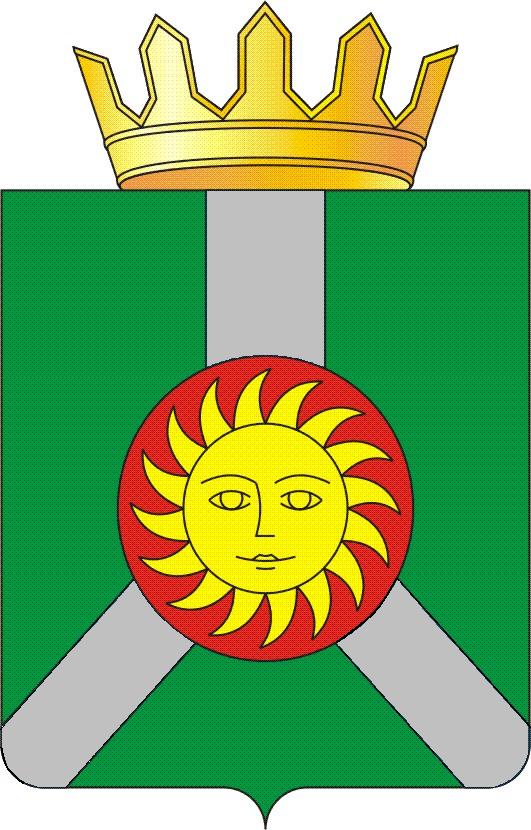 АДМИНИСТРАЦИЯ КОЛПАШЕВСКОГО РАЙОНА ТОМСКОЙ ОБЛАСТИПОСТАНОВЛЕНИЕАДМИНИСТРАЦИЯ КОЛПАШЕВСКОГО РАЙОНА ТОМСКОЙ ОБЛАСТИПОСТАНОВЛЕНИЕАДМИНИСТРАЦИЯ КОЛПАШЕВСКОГО РАЙОНА ТОМСКОЙ ОБЛАСТИПОСТАНОВЛЕНИЕОб утверждении ведомственной целевой программы«Охрана окружающей среды при обращении с отходами производства и потребления, повышение уровня благоустройства территорий Колпашевского района» на 2019 год  (в редакции постановления Администрации Колпашевского района от 27.06.2019 № 686, от 29.08.2019 № 979, от 11.11.2019 № 1247, от 22.01.2020 №35)Наименование СБПНаименование СБПНаименование СБПНаименование СБПАдминистрация Колпашевского районаАдминистрация Колпашевского районаАдминистрация Колпашевского районаАдминистрация Колпашевского районаАдминистрация Колпашевского районаАдминистрация Колпашевского районаАдминистрация Колпашевского районаАдминистрация Колпашевского районаКод ВЦПКод ВЦПКод ВЦПКод ВЦПТип ВЦПТип ВЦПТип ВЦПТип ВЦППервый тип ВЦП – мероприятия, связанные с реализацией функций СБП, носящих постоянный характерПервый тип ВЦП – мероприятия, связанные с реализацией функций СБП, носящих постоянный характерПервый тип ВЦП – мероприятия, связанные с реализацией функций СБП, носящих постоянный характерПервый тип ВЦП – мероприятия, связанные с реализацией функций СБП, носящих постоянный характерПервый тип ВЦП – мероприятия, связанные с реализацией функций СБП, носящих постоянный характерПервый тип ВЦП – мероприятия, связанные с реализацией функций СБП, носящих постоянный характерПервый тип ВЦП – мероприятия, связанные с реализацией функций СБП, носящих постоянный характерПервый тип ВЦП – мероприятия, связанные с реализацией функций СБП, носящих постоянный характерЦель ВЦП (задача СБП)Цель ВЦП (задача СБП)Цель ВЦП (задача СБП)Цель ВЦП (задача СБП)Целью ВЦП является повышение качества окружающей средыЦелью ВЦП является повышение качества окружающей средыЦелью ВЦП является повышение качества окружающей средыЦелью ВЦП является повышение качества окружающей средыЦелью ВЦП является повышение качества окружающей средыЦелью ВЦП является повышение качества окружающей средыЦелью ВЦП является повышение качества окружающей средыЦелью ВЦП является повышение качества окружающей средыНаименование показателей конечного результата реализации ВП (показатель результата достижения цели ВЦП (задача СБП))Наименование показателей конечного результата реализации ВП (показатель результата достижения цели ВЦП (задача СБП))Наименование показателей конечного результата реализации ВП (показатель результата достижения цели ВЦП (задача СБП))Наименование показателей конечного результата реализации ВП (показатель результата достижения цели ВЦП (задача СБП))Ед. изм.Ед. изм.Очередной финансовый годОчередной финансовый годПлановый год 1*Плановый год 1*Плановый год 1*Плановый год 2*Доля захораниваемых коммунальных отходов в соответствии с установленными требованиями в общем объёме размещаемых отходов, исключая отходы, изъятые для переработкиДоля захораниваемых коммунальных отходов в соответствии с установленными требованиями в общем объёме размещаемых отходов, исключая отходы, изъятые для переработкиДоля захораниваемых коммунальных отходов в соответствии с установленными требованиями в общем объёме размещаемых отходов, исключая отходы, изъятые для переработкиДоля захораниваемых коммунальных отходов в соответствии с установленными требованиями в общем объёме размещаемых отходов, исключая отходы, изъятые для переработки%%9292----Объём расходов бюджета МО «Колпашевский район» на реализацию ВЦПОбъём расходов бюджета МО «Колпашевский район» на реализацию ВЦПОбъём расходов бюджета МО «Колпашевский район» на реализацию ВЦПОбъём расходов бюджета МО «Колпашевский район» на реализацию ВЦПОбъём расходов бюджета МО «Колпашевский район» на реализацию ВЦПОбъём расходов бюджета МО «Колпашевский район» на реализацию ВЦПОбъём расходов бюджета МО «Колпашевский район» на реализацию ВЦПОбъём расходов бюджета МО «Колпашевский район» на реализацию ВЦПОбъём расходов бюджета МО «Колпашевский район» на реализацию ВЦПОбъём расходов бюджета МО «Колпашевский район» на реализацию ВЦПОбъём расходов бюджета МО «Колпашевский район» на реализацию ВЦПОбъём расходов бюджета МО «Колпашевский район» на реализацию ВЦПОбъём расходов бюджета МО «Колпашев-ский район» на реализацию ВЦПКоды классификации расходов бюджетаКоды классификации расходов бюджетаКоды классификации расходов бюджетаКоды классификации расходов бюджетаСумма(тыс. руб.)Сумма(тыс. руб.)в том числе средства:в том числе средства:в том числе средства:в том числе средства:в том числе средства:Объём расходов бюджета МО «Колпашев-ский район» на реализацию ВЦПРаздел, подразделЦелевая статьяВид расходовВид расходовСумма(тыс. руб.)Сумма(тыс. руб.)Федерального бюджетаФедерального бюджетаобластного бюджетаместного бюджетаместного бюджетаОчередной финансовый год0503050365 007 0000065 007 000002402401138,71138,70,00,00,01138,71138,7Очередной финансовый год0503050365 007 0000065 007 00000540540500,0500,00,00,00,0500,0500,0Очередной финансовый год050365 006 000005405401058,815881058,815880,00,00,01058,815881058,81588Очередной финансовый год050365 009 00000810810600,0600,00,00,00,0600,0600,0050365 010 S01005405402 164,52 164,50,00,00,02 164,52 164,5050365 011 S02002402400,10,10,00,00,00,10,1050365 012 00000810810300,0300,00,00,00,0300,0300,0всего0503ххх5 762,115885 762,115880,00,00,05 762,115885 762,11588Плановый год 1*-----------хххх-------всего-----------Плановый год 2*хххх------------------всегоххххХарактеристика состояния развития сферыДеятельность органов местного самоуправления в сфере экологии направлена на обеспечение экологической безопасности населения, улучшение качества компонентов экологической среды и всей экологической обстановки в целом.Произведены расчёты нормативов образования отходов населения, а также учреждений и организаций социальной инфраструктуры. Результаты оценки годовых объёмов образования отходов 4 и 5 класса: ежегодно образуется около 12 тыс. тонн отходов производства и потребления. На территории района эксплуатируются 2 полигона и обустроены 3 площадки для временного накопления твёрдых коммунальных отходов (далее - ТКО). Доля захоронения отходов в соответствии с установленными требованиями в общем объёме образованных и планируемых к размещению на объектах размещения ТКО в 2017 году составила 91%.С 2016 г. по настоящее время одним из предприятий района установлены контейнеры для раздельного сбора пластика, для дальнейшей вторичной переработки.В соответствии с приказом Департамента природных ресурсов и охраны окружающей среды Томской области от 20.02.2017 № 33 утверждена Территориальная схема обращения с отходами, в том числе с твёрдыми коммунальными отходами Томской области, по которой в дальнейшем будет работать региональный оператор.В 2018 году одна из компаний района стала победителем торгов по выбору регионального оператора по обращению с твёрдыми коммунальными отходами в пятой зоне деятельности.На начальном этапе региональный оператор утвердит тарифы и заключит договоры по обращению с ТКО с населением, организациями и индивидуальными предпринимателями. На основании этой информации заработает новая схема сбора, транспортировки, обработки и утилизации отходов. Новая схема начнёт действовать 1 января 2019 года.В 2017 -2018 г на территории городского и сельских поселений МО «Колпашевский район» проводилось комплексное благоустройство и озеленение.Описание проблем и цели ВЦППроблема 1. В связи с осуществлением сбора и транспортировки ТКО от населённых пунктов Чажемтовского, Инкинского и Новогоренского сельских поселений на временную площадку ТКО, расположенную в окрестностях с.Чажемто, существует острая необходимость в строительстве полигона ТКО в границах с. Чажемто. Цель: решение данной проблемы позволит достичь поставленной цели - улучшить качество окружающей среды и обеспечить экологическую безопасность условий жизни населения.Проблема 2. Перевод земель из категории «Земли лесного фонда» в категорию земель «Земли промышленности, энергетики, транспорта, связи, радиовещания, телевидения, информатики, земли для обеспечения космической деятельности, земли обороны, безопасности и земли иного специального назначения» для строительства второй очереди полигона ТКО в г.Колпашево в связи с заполнением первой очереди.Цель: недопущение ухудшения экологической ситуации в Колпашевском районе, для обеспечения должного уровня безопасности населения и защиты окружающей среды.Проблема 3. Повышения уровня благоустройства территории МО «Колпашевский район».Цель: организация озеленения территорий района и обустройство зелёных зон.Направления работ по решению проблем и достижению цели ВЦПОрганизация работ по:- обеспечению населения санкционированными объектами размещения ТКО, обустроенными и содержащимися в соответствии с установленными санитарно-эпидемиологическими и экологическими требованиями;- повышению уровня комфортности проживания населения на территории района.Наименование показателяЕдиница изменения показателяПоложительная динамика (рост/снижение)Методика расчёта показателяИсходная информация для расчёта показателяКоличество объектов временного накопления ТКО содержащихся в соответствии с санитарно-эпидемиологическими и экологическими требованиямишт.Выпол-нение показа-теляПо факту обследованияАкт приёмки выполненных работОтветственный за реализацию ВЦП в целомНачальник отдела муниципального хозяйства Администрации Колпашевского районаПорядок организации работы по реализации ВЦПВ соответствии с законодательством Российской Федерации и нормативными правовыми актами органов местного самоуправления Колпашевского районаОтветственный за мониторинг реализации ВЦП и составление форм отчётности о реализации ВЦПВедущий специалист по экологии.Сроки квартального мониторинга реализации ВЦПВ срок до 25 числа месяца, следующего за отчётным кварталомПорядок установления форм квартального мониторинга: отчётности о реализации мероприятий ВЦП и форм отчётности о реализации показателей ВЦПВ соответствии с постановлением Администрации Колпашевского района от 28.08.2012 № 846 «Об утверждении Порядка разработки, утверждения, реализации и мониторинга реализации ведомственных целевых программ муниципального образования «Колпашевский район»Сроки формирования годового отчётаВ срок до 01 марта года, следующего за отчётнымПорядок установления форм отчётности о реализации мероприятий ВЦП и форм отчётности о реализации показателей ВЦПВ соответствии с постановлением Администрации Колпашевского района от 28.08.2012 № 846 «Об утверждении Порядка разработки, утверждения, реализации и мониторинга реализации ведомственных целевых программ муниципального образования «Колпашевский район»Внутренние риски реализации ВЦПНедостаток средств в бюджете Колпашевского района на реализацию мероприятий ВЦПВнешние риски реализации ВЦПИзменение законодательства Российской Федерации по перечню полномочий органов местного самоуправления в сфере охраны окружающей среды и природопользования.Ухудшение экологической ситуации в районе, а также в стране в целом.Возможные косвенные последствия реализации ВЦП, носящие отрицательный характерВозможно локальное ограничение хозяйственной деятельности организаций, участвующих в реализации ВЦП№ п/пНаименование мероприятияСодержание мероприятияСрок реализации мероприятияСрок реализации мероприятияОтветственный исполнитель (Ф.И. О.)Организация, ответственная за реализацию ВЦП мероприятийПеречень организаций, участвующих в реализацииКОСГУРасходы на мероприятие (тыс. руб.)Расходы на мероприятие (тыс. руб.)Расходы на мероприятие (тыс. руб.)Расходы на мероприятие (тыс. руб.)Расходы на мероприятие (тыс. руб.)Расходы на мероприятие (тыс. руб.)Расходы на мероприятие (тыс. руб.)Расходы на мероприятие (тыс. руб.)Расходы на мероприятие (тыс. руб.)Расходы на мероприятие (тыс. руб.)Расходы на мероприятие (тыс. руб.)Расходы на мероприятие (тыс. руб.)Показатель реализации мероприятияПоказатель реализации мероприятияПоказатель реализации мероприятияПоказатель реализации мероприятия№ п/пНаименование мероприятияСодержание мероприятияСрок реализации мероприятияСрок реализации мероприятияОтветственный исполнитель (Ф.И. О.)Организация, ответственная за реализацию ВЦП мероприятийПеречень организаций, участвующих в реализацииКОСГУ2019 финансовый годв том числе за счет средств:в том числе за счет средств:в том числе за счет средств:План + 1*в том числе за счет средств:в том числе за счет средств:в том числе за счет средств:План + 2*в том числе за счет средств:в том числе за счет средств:в том числе за счет средств:Показатель реализации мероприятияПоказатель реализации мероприятияПоказатель реализации мероприятияПоказатель реализации мероприятия№ п/пНаименование мероприятияСодержание мероприятияСрок реализации мероприятияСрок реализации мероприятияОтветственный исполнитель (Ф.И. О.)Организация, ответственная за реализацию ВЦП мероприятийПеречень организаций, участвующих в реализацииКОСГУ2019 финансовый годфед.бюджетаобл.бюджетамест.бюджетаПлан + 1*фед.бюджетаобл.бюджетамест.бюджетаПлан + 2*фед.бюджетаобл.бюджетамест.бюджетаПоказатель реализации мероприятияПоказатель реализации мероприятияПоказатель реализации мероприятияПоказатель реализации мероприятия№ п/пНаименование мероприятияСодержание мероприятияс (мес/год)по (мес/год)Ответственный исполнитель (Ф.И. О.)Организация, ответственная за реализацию ВЦП мероприятийПеречень организаций, участвующих в реализацииКОСГУ2019 финансовый годфед.бюджетаобл.бюджетамест.бюджетаПлан + 1*фед.бюджетаобл.бюджетамест.бюджетаПлан + 2*фед.бюджетаобл.бюджетамест.бюджетанаименование показателя2019 финансовый годПлан + 1*План + 2*1Содержание и обустройство площадок для временного накопления твёрдых коммунальных отходов в границах района1 638,70,00,01 638,7--------Количество мероприятий, направленных на обустройство и (или) содержание объектов временного накопления ТКО2 шт.1.1Содержание объектов временного накопления ТКОСодержание площадки в с.Чажемто,01.01.201931.12.2019Администрация Колпашевского районаПодрядчики, определенные по результатам проведения процедур в соответствии с ФЗ от 05.04.2013 № 44-ФЗ2261 138,70,00,01 138,7--------1 шт.--1.2Иные межбюджетные трансферты бюджету муниципального образования «Колпашевское городское поселение» на обустройство площадок для временного накопления твердых коммунальных отходовОбустройство площадок для временного накопления твердых коммунальных отходов на территории Колпашевского городского поселения01.07.201931.12.2019Администрация Колпашевского районаАдминистрация Колпашевского городского поселения251500,00,00,0500,0--------1 шт.--2.Выполнение мероприятий по благоустройству населенных пунктов Колпашевского района1058,815880,00,01058,81588--------Количество мероприятий по благоустройству населённых пунктов 4 шт.2.1Иные межбюджетные трансферты бюджету муниципального образования «Колпашевское городское поселение» на выполнение мероприятий по благоустройству населенных пунктовВыполнение благоустроительных работ населённых пунктовКолпашевского городского поселения01.02.201901.12.2019Администрация Колпашевского районаАдминистрация Колпашевского городского поселения251763,015880,00,0763,01588--------2 шт.2.2Иные межбюджетные трансферты бюджету муниципального образования «Новоселов-ское сельское поселение» на выполнение мероприятий по благоустройству населенных пунктовВыполнение благоустроительных работ населённых пунктовНовоселовского сельского поселения01.05.201931.12..2019Администрация Колпашевского районаАдминистрация Новоселовского сельского поселения251195,80,00,0195,8--------1 шт.2.3Иные межбюджетные трансферты бюджету муниципального образования «Новогоренское сельское поселение» на выполнение мероприятий  по благоустройству населенных пунктовВыполнение благоустроительных работ населённых пунктовНовогореского сельского поселения01.07.201931.12..2019Администрация Колпашевского районаАдминистрация Новогоренского сельского поселения251100,0100,01 шт.3Сбор и транспортирование твердых коммунальных отходов в границах районаПредоставлении субсидии на возмещение затрат, связанных с приобретением специализированной техники для транспортирования твердых коммунальных отходов в границах муниципального образования «Колпашевский район»01.05.201901.05.2019Администрация Колпашевского районаПеречень организаций определен в соответствии с постановлением о предоставления субсидии на возмещение затрат, связанных с приобретением специализированной техники для транспортирования твёрдых коммунальных отходов в границах муниципального образования «Колпашевский район»285600,00,00,0600,0--------Количество специализированной техники за которую возмещены затраты на приобретение не менее 1 шт.4Создание мест (площадок) накопления твердых коммунальных отходовПриобретение сельскими поселениями Колпашевского района контейнеров для сбора твердых коммунальных отходов01.06.201931.12.2019Администрация Колпашевского районаАдминистрация Колпашевского городского поселения,  Новоселовского сельского поселения, Администрация Чажемтовского сельского поселения, Администрация Саровкого сельского поселения, Администрация Новогоренского сельского поселения, Администрация Инкинского сельского поселения2512 164,50,00,02 164,5--------Количество мероприятий направленных на создание мест (площадок) накопления твердых коммунальных отходов1 шт.--5Оборудование муниципальных полигонов средствами измерения массы твердых коммунальных отходовПриобретение и монтаж на полигоне весового оборудования максимальной нагрузкой не менее 40 тыс. тонн01.08.201931.12.2019Администрация Колпашевского районаПодрядчики, определенные по результатам проведения процедур в соответствии с ФЗ от 05.04.2013 № 44-ФЗ3100,10,00,00,1Количество весового оборудования установленного на муниципальном полигоне1 шт.6Содержание мест (площадок) накопления твердых коммунальных отходовПредоставление субсидии на возмещение затрат  в связи с выполнением работ, оказанием услуг по накоплению (в том числе раздельному накоплению), сбору, транспортированию, обработке, утилизации, обезвреживанию, захоронению твердых коммунальных отходов на территории Колпашевского района01.12.201931.12.2019Администрация Колпашевского районаПеречень организаций определен в соответствии с постановлением о предоставления на возмещение затрат в связи с выполнением работ, оказанием услуг по накоплению (в том числе раздельному накоплению), сбору, транспортированию, обработке, утилизации, обезвреживанию, захоронению твердых коммунальных отходов на территории Колпашевского района 285300,00,00,0300,0Количество мероприятий, направленных на обустройство и (или) содержание объектов накопления ТКО1 шт.Итого:Итого:Итого:Итого:Итого:Итого:Итого:Итого:Итого:5762,115880,00,05762,11588--------